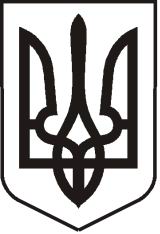  УКРАЇНАЛУГАНСЬКА   ОБЛАСТЬПОПАСНЯНСЬКА  МІСЬКА  РАДАВИКОНАВЧИЙ КОМІТЕТРIШЕННЯ  20 вересня 2019 р.                        м. Попасна	                         	      № 93Про затвердження протоколу № 6засідання громадської комісії з житлових питань при виконавчому комітетіміської ради від 12 вересня 2019 року            Розглянувши протокол №6 засідання громадської комісії з житлових питань при  виконавчому комітеті міської ради від 12 вересня 2019 року, керуючись ст.51 Житлового Кодексу Української РСР, ст.40 Закону України «Про місцеве самоврядування в Україні», виконавчий комітет Попаснянської міської радиВИРІШИВ:Затвердити протокол №6 від 12 вересня 2019 року засідання громадської комісії з житлових питань при виконавчому комітеті Попаснянської міської ради (додається).         Міський голова                                                                                         Ю.І. Онищенко